Viktig information till boende i föreningenBRF HallabackenVi har installerat ett nytt porttelefonsystem i fastigheten.Systemet innehåller även Taggläsare.Ni får tilldelat 3 Taggar per lägenhet. (fler kan beställas om så önskas, se separat information från styrelsen)Efter att alla taggar är utdelade och systemet är i gång kommer låsen i alla entrédörrar & yttre källardörrar att bytas ut så attnycklarna ej kommer att fungera, d.v.s. man måste använda Tagg för att komma in.För att öppna dörren med Tagg: Visa taggen mitt framför läsaren så låses dörren upp.För porttelefon (besökande): Bläddra fram till rätt namn i listan och tryck på ´´ring´´ symbolen, det ringer därefter i den telefon ni angivit telefonnummer till.För att öppna med telefonen trycker ni på knapp 5 så öppnas dörren.(Se även manual vid varje port)Har ni frågor så kontaktaStyrelsen eller Isgrens Lås ABMed Vänliga Hälsningar	Marita Ponton ordf.	Jimmy Isgren	0737 33 85 96	Isgrens Låsverkstad AB0410–17700jimmy@isgrens.se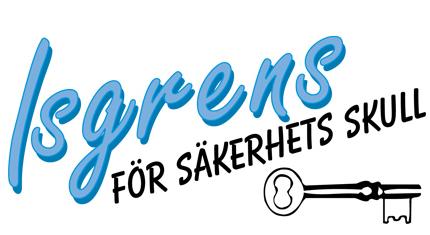 